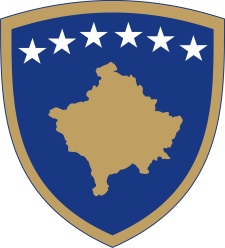 Republika e KosovësRepublika Kosovo - Republic of KosovoQeveria - Vlada - GovernmentBr. 01/101Datum: 22.07.2016.Vlada Republike Kosovo, na osnovu  člana 92. stav 4. i člana 93. stav (4) Ustava Republike Kosovo, na osnovu člana 4. Pravilnika  br. 02/2011 o oblastima administrativne odgovornosti Kancelarije premijera i ministarstava, izmenjen i dopunjen Pravilnikom  br. 07/2011 i člana 19. Pravilnika o radu Vlade Republike Kosovo br. 09/2011, na sednici održanoj 22. jula   2016. god, donela:ODLUKUUsvajaju  se izvodi zapisnika  i transkripti sa 87 i 88 sednice  Vlade Odluka stupa na snagu na dan potpisivanja.                                                                                                             Isa MUSTAFA                                                                                                       _________________________________Premijer Republike KosovoDostavlja se:Zamenicima premijeraSvim ministarstvima (ministrima)Generalnom sekretaru KP-aArhivi Vlade.Republika e KosovësRepublika Kosovo - Republic of KosovoQeveria - Vlada - GovernmentBr. 02/101Datum: 22.07.2016.Vlada Republike Kosovo, na osnovu  člana 92. stav 4. i člana 93. stav (4) Ustava Republike Kosovo, na osnovu člana 4. Parvilnika  br. 02/2011 o oblastima administrativne odgovornosti Kancelarije premijera i ministarstava, izmenjen i dopunjen Pravilnikom  br. 07/2011 i člana 19. Pravilnika o radu  Vlade Republike Kosovo br. 09/2011, na sednici održanoj 22. jula   2016. god, donela:Usvaja se  Nacrt zakona o Inspektoratu obrazovanja u Republci Kosovo.Zadužuje se Generalni sekretar Kancelarije premijera da Nacrt zakona    iz tačke 1 ove odluke prosledi Skupštini Republike   Kosova na razmatranje i usvajanje.Odluka stupa na snagu na dan potpisivanja.                                                                                                             Isa MUSTAFA                                                                                                       _________________________________Premijer Republike KosovoDostavlja se:•	Zamenicima premijera•	Svim ministarstvima (ministrima)•	Generalnom sekretaru KP-a•	Arhivi VladeRepublika e KosovësRepublika Kosovo - Republic of KosovoQeveria - Vlada - GovernmentBr. 03/101Datum: 22.07.2016.Na osnovu  člana 92. stav 4. i člana 93. stav (4) Ustava Republike Kosovo, člana 4  stav 2 Zakona br.04/L-052 o medjunarodnim sporazumima, člana 4. Parvilnika  br. 02/2011 o oblastima administrativne odgovornosti Kancelarije premijera i ministarstava, izmenjen i dopunjen Parvilnikom  br. 07/2011 i člana 19. Pravilnika o radu   Vlade Republike Kosovo br. 09/2011, Vlada  Republike Kosova je  na sednici održanoj 22 jula. 2016. god, donela:ODLUKUUsvaje se u načelu  Inicijativa  za zaključivanje Sporazuma o kulturnoj saradnji  između Vlade Republike Kosova i Vlade Republike Francuske.Tokom pregovora o ovom sporazumu , obavezuje  se Ministarstvo kulture, omladine i sporta da  postupi u skladu sa odredbama Ustava Republike Kosova , Zakona br. 04/ L-052 o međunarodnim sporazumima i relevantnim važečim  propisima .Odluka stupa na snagu na dan potpisivanja.                                                                                                             Isa MUSTAFA                                                                                                       _________________________________Premijer Republike KosovoDostavlja se :Zamenicima premijeraSvim ministarstvima (ministrima)Generalnom sekretaru KP-aArhivi Vlade.Republika e KosovësRepublika Kosovo - Republic of KosovoQeveria - Vlada - GovernmentBr. 04/101Datum: 22.07.2016. Na osnovu  člana  92 stav 4. i člana  93 stav  (4) Ustava Republike Kosovo,  Zakona  br. 03/L-051 o civilnom vazduhoplovstvu  i Zakona br. 04/L-063 o Kosovskim železnicama,  člana 4 Pravilnika    br. 02/2011 o oblastima administrativnih odgovornosti Kancelarije Premijera i ministarstava, izmenjen  i dopunjen  Parvilnikom   br. 07/2011, i člana  19 Pravilnika o radu Vlade Republike Kosova  br. 09/2011, Vlada Republike Kosova je, na sednici održanoj 22. jula   2016 godine, donela:ODLUKUImenuje se Poseban  (ad hoc) panel  za identifikaciju i predlaganje  Vladi jednog stalnog  istražitelja za  istragu željezničkih udesa  i incidenata,  u okviru Komisije za istragu vazduhoplovnih udesa i incidenata , sledečem sastavu :1.1.	Savetnik premijera                        Predsedavajući;1.2.	Generalni sekretar   MI                 član;1.3.	Savetnik ministra  MI                   član;                                        1.4.	Savetnik ministra  MUP                član;1.5.	Savetnik ministra  MF                   član.Poseban (ad hoc) panel  je dužan  da identifikuje i preporuči Vladikandidata  za stalnog istražitelja  za istraživanje želeničkih udesa i incidenata, u okviru KIVUI Generalni sekretar Kancelarije premijera je dužan da raspiše javni konkurs za jedan ( 1 ) stalni  istražitelj  za istraživanje železničkih udesa i incidenata,u okviru KIVUI.Odluka stupa na snagu na dan potpisivanja.                                                                                                             Isa MUSTAFA                                                                                                       _________________________________Premijer Republike KosovoDostavlja se:Zamenicima premijeraSvim ministarstvima (ministrima)Generalnom sekretaru KP-aArhivi VladeRepublika e KosovësRepublika Kosovo - Republic of KosovoQeveria - Vlada - GovernmentBr. 05/101Datum: 22.07.2016.Na osnovu člana 92 stava 4.  i 93 stava (4) Ustava Republike Kosova, člana 4, 8, 44  i 45 Zakona br. 03/L-139 o eksproprijaciji nekretnina, sa izmenama i dopunama izvršenim Zakonom br. 03/L-205, člana 4 Parvilnika br. 02/2011 o  oblastima  administrativne odgovornosti Kancelarije premijera i ministarstva izmenjen  i dopunjen  Pravilnikom   br. 07/2011,  i člana 19 Pravilnika  o radu Vlade Republike Kosova br. 09/2011, Vlada Republike Kosovo, je na sednici  održanoj 22. jula 2016, donela:ODLUKUUsvaja se  dalje razmatranje zahteva za eksproprijaciju, u javnom interesum  društvenih  imovina evidentiranih  na ime P.SH. Udruženje Sh.A.M. “Vllaznim Bashkim”, mesto Kupusište, katastarska zona Priština, za potrebe smeštaja  institucije  Fonda za  penzijsku  štednju   Republike Kosova TRUST), prema tabelama  prepisanih  iz odgovaraju;ih katastarskih  evidencija  titulara  nekretnina , njihovom  položaju u okviru projekta od  javnog interesa i njihovim  površinama, koje su sastavni deo ove odluke. Procenu   imovina  vršiče  Kancelarija za procenu nekretnina  /Ministarstvo finansija, u skladu sa podzakonskim aktima usvojenim shodnu stavu 6  člana 15 Zakona br.03/L-139 o eksproprijaciji  nepokretne imovine. Finansijska sredstva za isplatu naknade vlasnicima i pokrivanje troškova postupka eksproprijacije i procene  obezbediće  Fond penzisjke  štednje Republike Kosova (TRUST) .Za sprovodjenje ove odluke dužni su Odeljenje za eksproprijacije  (MSPP), Ministartsvo finansija i Fond  penzijske  štednje Republike  Kosova(TRUST) Odluka stupa na snagu danom objavljivana u Službenom listu Republike  Kosova i u jednim novinama sa velikim tiražom na Kosovu.Isa MUSTAFA                                                                                                       _________________________________Premijer Republike KosovoDostvlja se Zamenicima premijeraSvim ministarstvima (ministrima)Generalnom sekretaru KP-aArhivi Vlade.Republika e KosovësRepublika Kosovo - Republic of KosovoQeveria - Vlada - GovernmentBr. 06/101Datum: 22.07.2016.Na osnovu  člana 92. Stav 4. i člana 93. stav (4)Ustava Republike Kosovo,  člana 29 Zakona br. 03/L-048  o upravljanju javnim finansijama i odgovornostima, člana 4. Pravilnika  br. 02/2011 o oblastima administrativne odgovornosti Kancelarije premijera i ministarstava, izmenjen i dopunjen Pravilnikom br. 07/2011 i člana 19. Pravilnika o radu  Vlade Republike Kosovo br. 09/2011,  na zahtev Ministarstva pravde br.1924 od 13.06.2016 godine, Vlada Republike Kosova, je na sednici održanoj 22. jula  2016 god, doenla :ODLUKUIzdvajaju se  finansijska  sredstva u iznosu 18,333.00 (osamnaest hiljada i trista trideset i tri  evra) Medjuopštinskom udruženju slepih iz Peći, za objavljivanje zakonodavstva  u Braille pismu.Finansijska   sredstva iz tačke  1. ove odluke se  izdvajaju iz  nepredviđenih troškova, podprogram Nepredviđeni  troškovi, pod kodom  13100, ekonomska kategorija rezervi i prenose se  Ministarstvu finansija, podprogram  Trezor, pod kodom  11200 u ekonomsku  kategoriju subvencija i transfera.Sredstva izdvojena iz tačke  2. prenose se  na račun Udruženja slepih - Peć, broj certifikata  o registraciji NVO, 5102113-4, fiskalni br. 600247383, bankovni račun broj 17-02-2000020333.71 NLB Priština.Korisnik sredstava po ovoj  Odluci je  obavezan  da  postvlja naziv i logo Republike Kosovo na  objavljeno zakonodavstvo, kao finansijskog podržioca, a nakon završetka objavljivanja da podnese pismeni izveštaj Vladi i Ministarstvu  pravde o  objavljivanju zakonodavstva u pismo Braille.Ministarstvo finansija je dužno da sprovede ovu odluku.  Odluka stupa na snagu na dan potpisa.                                                                                                             Isa MUSTAFA                                                                                                       _________________________________Premijer Republike KosovoDostavlja se:Zamenicima premijeraSvim ministarstvima (ministrima)Generalnom sekretaru KP-aArhivi Vlade.Republika e KosovësRepublika Kosovo - Republic of KosovoQeveria - Vlada - GovernmentBr. 07/101Datum: 22.07.2016. Na osnovu  člana 92. Stav 4. i člana 93. stav 4. Ustava Republike Kosovo,  člana 29 Zakona br. 03/L-048  o upravljanju javnim finansijama i odgovornostima, člana 4. Pravilnika  br. 02/2011 o oblastima administrativne odgovornosti Kancelarije premijera i ministarstava, izmenjen i dopunjen Parvilnikom  br. 07/2011 i člana 19. Pravilnika o radu  Vlade Republike Kosovo br. 09/2011,  na   zahtev pod  br.protokola 2273 od 11.07.2016 godine, Vlada Republike Kosova, na sednici održanoj 22. jula   2016 god, donela :ODLUKUIzdvajaju se  finansijska  sredstva u iznosu 10,000.00 (deset hiljada evra) Centru   za  socijalne i psihološke studije i  usluge kao  podrška Projektu  “ATOMI”Finansijska sredstva iz stava 1. ove odluke se  izdvajaju iz  nepredviđenih troškova, podprogram Nepredviđeni  troškovi, pod kodom  13100, ekonomska kategorija rezervi i prenose se  Ministarstvu finansija, podprogram  Trezor,pod kodom  11200 u ekonomsku  kategoriju subvencija i transfera.Sredstva izdvojena iz stava 2. prenose se  na račun Centru   za  socijalne i psihološke studije i  uslugeENCOMPASS,broj certifikata  o registraciji NVO, 5112606-8,, fiskalni br. 600507620, bankovni račun broj 150 109 000 177 2942 Raiffeisen Bank.Ministarstvo finansija je dužno da sprovede ovu odluku.  Odluka stupa na snagu na dan potpisa.                                                                                                             Isa MUSTAFA                                                                                                       _________________________________Premijer Republike KosovoDostavlja se :Zamenicima premijeraSvim ministarstvima (ministrima)Generalnom sekretaru KP-aArhivi Vlade.Republika e KosovësRepublika Kosovo - Republic of KosovoQeveria - Vlada - Government    Br. 08/101Datum: 22.07.2016Na osnovu  člana 92. Stav 4. i člana 93. stav 4. Ustava Republike Kosovo,  člana 4. Pravilnika  br. 02/2011 o oblastima administrativne odgovornosti Kancelarije premijera i ministarstava, izmenjen i dopunjen Pravilnikom  br. 07/2011 i člana 19. Pravilnika o radu  Vlade Republike Kosovo br. 09/2011, Vlada Republike Kosovo je  na sednici održanoj 22. jula  2016 god. donela:ODLUKUIzdvajaju se  fianansijska  sredstva u iznosu 300.000 ( trista hiljada evra ) , za aktivnosti koje se odnose na proglašennje  kanonizacije i svetosti Majke Tereze , i to :1.1. 200,000 ( dve stotine hiljada evra ) iz  nepredviđenih troškova podprograma        Nepredviđeni  troškovi, pod kodom 13100 , ekonomska kategorija  rezervi 1.2 .     100,000 ( sto hiljada evra) iz  Ministarstva spoljnih poslova , i to : 1.2.1 .  80,000 ( osamdeset hiljada evra) iz  kategorije roba  i usluga , i to :            - € 20,000 iz  podprograma , Generalna direkcija , kod 14700 ;            - € 30,000 iz  podprograma , Diplomatska akademija , kod 28000 ;             - 10.000 € iz  podprograma , Konsulente usluge , kod 28600 ;            - € 20,000 iz podprograma , Ambasade , kod 14300 ;20.000 €  iz  Kapitalnih  troškova ,podprogram , Centralna uprava,    Projekat "Sistem viznog  centra " pod kodom 14690;Finansijska  sredstva iz tačke  1. ove odluke izdvajaju se  Ministarstvu spoljnih poslova pd kodom 216, podprogram Centralna uprava,pod kodom  11316, Ekonomska kategorija subvencije i transferi .Finansijska sredstva po ovoj  odluci  prenose se Fondaciji  '' Drita '' Priština , broj certifikata  o registraciji NVO , 5200269-9 , fiskalni broj 601 250 806 , broj računa u banci RBKOXKPR Acc : XK05 1501 5033 0365 0900 Raiffeisen Bank.Ministarstvo spoljnih poslova će  organizovati i sprovesti potrebne radnje u vezi sa organizacijom ceremonije. Obavezuje se Ministarstvo finansija i Ministarstvo spoljnih poslova da sprovede ovu odlukuOdluka stupa na snagu na dan potpisavanja .                                                                                                             Isa MUSTAFA                                                                                                       _________________________________Premijer Republike KosovoDostavlja se :Zamenicima premijeraSvim ministarstvima (ministrima)Generalnom sekretaru KP-aArhivi Vlade.Republika e KosovësRepublika Kosovo - Republic of KosovoQeveria - Vlada - GovernmentBr. 09/101Datum: 22.07.2016. Na osnovu  člana 92. Stav 4. i člana 93. stav (4) Ustava Republike Kosovo člana 4. Pravilnika  br. 02/2011 o oblastima administrativne odgovornosti Kancelarije premijera i ministarstava, izmenjen i dopunjen Pravilnikom  br. 07/2011 i člana 19. Pravilnika  o radu Vlade Republike Kosovo br. 09/2011, Vlada Republike Kosova je ,na sednici održanoj 22. jula  2016 god, donela:  ODLUKUUsvaja se  Pravilnik o izmeni i dopuni  Pravilnika  br. 16/2013 o organizacionoj strukturi Kancelarije  premijera. Obavezuje se Kancelarija premijera  i druge nadležne  institucije na  sprovođenje Pravilnika iz tačke  1. ove odluke.Odluka stupa na snagu na dan potpisivanja.                                                                                                             Isa MUSTAFA                                                                                                       _________________________________Premijer Republike KosovoDostavlja se :•	Zamenicima premijera•	Svim ministarstvima (ministrima)•	Generalnom sekretaru KP-a•	Arhivi Vlade.Republika e KosovësRepublika Kosovo - Republic of KosovoQeveria - Vlada - GovernmentBr. 10/101Datum: 22.07.2016. Na osnovu  člana 92. Stav 4. i člana 93. stav (4) Ustava Republike Kosovo člana 4. Pravilnika  br. 02/2011 o oblastima administrativne odgovornosti Kancelarije premijera i ministarstava, izmenjen i dopunjen Pravilnikom  br. 07/2011 i člana 19. Pravilnika  o radu  Vlade Republike Kosovo br. 09/2011, Vlada Republike Kosova ,na sednici održanoj 22. jula  2016 god, donela:                                                                               ODLUKUStavlja se van snage Odluka Vlade Republike  Kosova  br. 09/87 o od 13 maja 2016 godine Obavezuje se Kancelarija premijera  i druge nadležne  institucije na  sprovođenje  ove  odluke.Odluka stupa na danom  potpisivanja.                                                                                                             Isa MUSTAFA                                                                                                       _________________________________Premijer Republike KosovoDostavlja se:Zamenicima premijeraSvim ministarstvima (ministrima)Generalnom sekretaru KP-aArhivi Vlade.Republika e KosovësRepublika Kosovo - Republic of KosovoQeveria - Vlada - GovernmentBr. 11/101Datum: 22.07.2016 Na osnovu  člana 92. Stav 4. i člana 93. stav 4. Ustava Republike Kosovo člana 4. Pravilnika  br. 02/2011 o oblastima administrativne odgovornosti Kancelarije premijera i ministarstava, izmenjen i dopunjen Pravilnikom  br. 07/2011, i člana 19. Pravilnika o radu Vlade Republike Kosovo br. 09/2011, Vlada Republike Kosova ,na sednici održanoj 22. jula  2016 god, donela:ODLUKUUsvaja se Polugodišnji izveštaj o budžetu  za 2016 godinu.Obavezuje se generalni sekretar Kancelarije premijera da Izveštaj  iz tačke  1. ove odluke prosledi  Skupštini Republike Kosovo , u skladu sa zahtevima  iz člana 45. Zakona 03 /L - 048 o upravljanju javnim finansijama i odgovornostima. Odluka stupa na snagu na dan potpisivanja .                                                                                                             Isa MUSTAFA                                                                                                       _________________________________Premijer Republike KosovoDostavlja se:Zamenicima premijeraSvim ministarstvima (ministrima)Generalnom sekretaru KP-aArhivi Vlade.